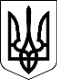 УкраїнаМЕНСЬКА МІСЬКА РАДАМенського району Чернігівської області(сорокова сесія сьомого скликання)РІШЕННЯ10 липня 2020 року	№ 322Про надання дозволу на розроблення проектів землеустрою щодо відведення земельних ділянок по наданню у приватну власність за межами с.КиселівкаРозглянувши звернення гр. Губенко Н.А., Авраменко О.В., Мартиненко О.Г., Ніколайчик Л.Л., Мороз В.Л., Невшупа Н.М., Бут І.В., Циганок А.Г., ,щодо надання дозволів на виготовлення проектів землеустрою щодо відведення земельних ділянок по передачі у приватну для ведення особистого селянського господарства враховуючи подані документи, керуючись ст. ст. 12,116,118,121 Земельного кодексу України зі змінами та доповненнями, ст. 26 Закону України «Про місцеве самоврядування в Україні», Менська міська рада В И Р І Ш И Л А :1. Надати дозволи на розроблення проектів землеустрою щодо відведення земельних ділянок по наданзню у приватну власність для ведення особистого селянського господарства:- гр. Губенко Наталії Анатоліївні за межами с. Киселівка площею орієнтовно 2,00 га, кадастровий № 7423084500:05:000:1134;- гр. Авраменку Олександру Васильовичу за межами с. Киселівка площею орієнтовно 2,00 га, кадастровий № 7423084500:05:000:1134;- гр. Ніколайчик Людмилі Леонідівні в межах с. Киселівка площею орієнтовно 2,00 га, кадастровий № 7423084500:05:000:1133;- гр. Морозу Віталію Леонідовичу за межами с. Киселівка площею орієнтовно 2,00 га, кадастровий № 7423084500:05:000:1133;- гр. Невшупа Наталії Михайлівні за межами с. Киселівка площею орієнтовно 2,00 га, кадастровий № 7423084500:04:000:0840;- гр. Бут Ірині Василівні за межами с. Киселівка площею орієнтовно 2,00 га, кадастровий № 7423084500:04:000:0840;- гр. Циганок Антоніні Григорівні за межами с. Киселівка площею орієнтовно 2,00 га, кадастровий № 7423084500:04:000:0840;- гр. Мартиненко Олена Григорівна у межах с. Киселівка площею орієнтовно 2,00 га, кадастровий № 7423084501:01:002:0143;	2. Проекти землеустрою подати для розгляду та затвердження у встановленому порядку.3. Контроль за виконанням рішення покласти на постійну комісію з питань містобудування, будівництва, земельних відносин та охорони природи, згідно до регламенту роботи Менської міської ради сьомого скликання та на заступника міського голови з питань діяльності виконкому Гайдукевича М.В.Міський голова							Г.А. Примаков